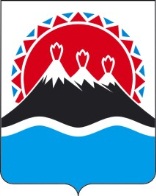 П О С Т А Н О В Л Е Н И ЕПРАВИТЕЛЬСТВА  КАМЧАТСКОГО КРАЯ             г. Петропавловск-КамчатскийПРАВИТЕЛЬСТВО ПОСТАНОВЛЯЕТ:1. Внести в постановление Правительства Камчатского края от 11.06.2009 № 248-П «Об установлении порядка предоставления в пользование участков недр местного значения, а также порядка оформления, государственной регистрации, выдачи и переоформления лицензий на пользование участками недр местного значения на территории Камчатского края» следующее изменение:часть 2.9 раздела 2 приложения 1 изложить в следующей редакции:«2.9. Сумма сбора за участие в аукционе определяется Министерством, исходя из стоимости затрат на подготовку, проведение и подведение итогов аукциона и поступает в доход краевого бюджета.Сумма задатка определяется Министерством в размере 100 % стартового размера разового платежа за пользование недрами, определенного в соответствии с Приказом Министерства природных ресурсов и экологии Российской Федерации от 30.09.2008 № 232 «Об утверждении Методики по определению стартового размера разового платежа за пользование недрами».».2. Настоящее постановление вступает в силу через 10 дней после дня его официального опубликования.Губернатор Камчатского края                                                              В.И. ИлюхинСОГЛАСОВАНО:Заместитель ПредседателяПравительства Камчатского края -Министр рыбного хозяйства Камчатского края				В.М. ГалицынМинистр природных ресурсов и экологии Камчатского края                         		В.И. ПрийдунИ.о. начальника Главного правового управления Губернатора и ПравительстваКамчатского края	Т.В. ИльинаИсп.Министерство природных ресурсов и экологии Камчатского краяЛюбовь Юрьевна Железнова27-55-86ПОЯСНИТЕЛЬНАЯ ЗАПИСКАк проекту постановления Правительства Камчатского края «О внесении изменений в постановление Правительства Камчатского края от 11.06.2009 № 248-П «Об установлении порядка предоставления в пользование участков недр местного значения, а также порядка оформления, государственной регистрации, выдачи и переоформления лицензий на пользование участками недр местного значения на территории Камчатского края» Настоящий проект постановления Правительства Камчатского края разработан в соответствии с Федеральным законом от 27.07.2010 № 210-ФЗ «Об организации предоставления государственных и муниципальных услуг». Издание настоящего постановления Правительства Камчатского края не потребует выделения дополнительных финансовых средств из краевого бюджета.Настоящий проект постановления Правительства Камчатского края размещен на официальном сайте исполнительных органов государственной власти Камчатского края в сети «Интернет» для обеспечения возможности проведения независимой антикоррупционной экспертизы в срок с 09.06.2018 по 21.06.2017.В соответствии с постановлением Правительства Камчатского края от 06.06.2013 № 233-П «Об утверждении порядка проведения оценки регулирующего воздействия проектов нормативных правовых актов и нормативных правовых актов Камчатского края» настоящий проект постановления оценке регулирующего воздействия не подлежит.№О внесении изменений в постановление Правительства Камчатского края от 11.06.2009 № 248-П «Об установлении порядка предоставления в пользование участков недр местного значения, а также порядка оформления, государственной регистрации, выдачи и переоформления лицензий на пользование участками недр местного значения на территории Камчатского края»